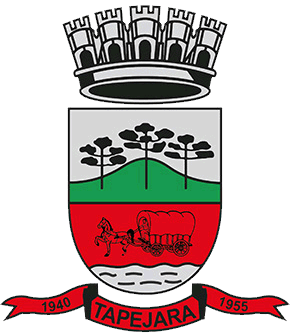 Pauta 028/2023Câmara Municipal de Vereadores de TapejaraSala de Sessões Zalmair João Roier (Alemão)Sessão Ordinária dia 04/09/2023
SAUDAÇÃO Invocando a proteção de Deus, declaro aberta a Sessão Ordinária da noite de hoje, dia 04 de setembro de 2023.- Solicito aos senhores que tomem assento.- Agradecemos as pessoas que se fazem presentes essa noite...- A cópia da Ata da Sessão Ordinária do dia 28/08/2023, está com os Senhores Vereadores e poderá ser retificada através de requerimento escrito encaminhado à Mesa Diretora. - Vereadores favoráveis permaneçam como estão, e contrários se manifestem...- Aprovado por...
Informes e Agradecimentos:- Na manhã de terça feira (29) a Vereadora Rita Scariot Sossella participou da Audiência Pública de incentivo e participação popular para a elaboração e discussão da Lei de Diretrizes Orçamentárias para o exercício de 2024, na Câmara de Vereadores de Tapejara.- Na tarde de terça-feira (29), os vereadores Everton Rovani, Josué Girardi e a Vereadora Rita Scariot Sossella, participaram da entrega de mais dois módulos sanitários através do programa 'Nenhuma Casa Sem Banheiro', uma parceria firmada entre a administração municipal e o governo do estado do RS.- Na manhã de quinta-feira (31), o vereador Paulo Cesar Langaro esteve representando o Presidente da Câmara Déberton Fracaro (Betinho), na abertura da 17º Feira do Livro, realizada no Ginásio Albino Sossella (Ginasião). Também estiveram presentes o Vereador Josué Girardi e a Vereadora Rita Scariot Sossella
EXPEDIENTE DO DIANa Sessão ordinária de hoje deram entrada as seguintes matérias:- Ofício n° 290/2023;- Projeto de Lei n° 073/2023;- Requerimento n° 022/2023;- Requerimento n° 023/2023;- Indicação nº 058/2023;--------------------------------------------------------------------------------------------------------------------------Solicito ao Secretário Everton Rovani que faça a leitura das matérias--------------------------------------------------------------------------------------------------------------------------ORDEM DO DIAREQUERIMENTOSDe acordo com o Art. 138 do Regimento Interno, os requerimentos escritos serão deliberados pelo plenário e votados na mesma sessão de apresentação, não cabendo o adiamento nem discussão.Portanto, coloco em votação:- Requerimento nº 022/2023. O Presidente da Câmara de Vereadores Déberton Fracaro, juntamente com os vereadores abaixo subscritos, em conformidade com o que estabelece o artigo 122 e artigo nº 168 do Regimento Interno, REQUER a inclusão imediata na Ordem do dia da Sessão Ordinária do dia 04 de setembro, do Projeto de Lei do Executivo 073/23.- Coloco em votação o requerimento 022/2023. - Vereadores favoráveis permaneçam como estão contrários se manifestem.- Aprovado por...- Requerimento nº 023/2023. O Vereador Josué Girardi da bancada do PP, no uso de suas legais e regimentais atribuições, vem por meio deste requerer a Mesa Diretora dessa Casa Legislativa, conforme Artigo 136 do Regimento Interno. Que o nome do senhor Osmar Adelar Wolff seja incluído para designar nome de rua ou logradouro público. Segue em anexo o histórico do Senhor Osmar Adelar Wolff.- Coloco em votação o requerimento 023/2023. - Vereadores favoráveis permaneçam como estão contrários se manifestem.- Aprovado por...PROJETOS DE LEI
- Em discussão o Projeto de Lei do Executivo nº 073/2023. Inclui Ação no ANEXO I das DIRETRIZES ORÇAMENTÁRIAS vigentes, na Secretaria Municipal da Saúde, abre crédito especial e dá outras providências. - A palavra está com senhores vereadores.- Como mais nenhum vereador deseja fazer uso da palavra coloco em votação o Projeto de Lei do Executivo nº 073/2023.-Vereadores favoráveis permaneçam como estão contrários se manifestem.-Aprovado por...- Em discussão o Projeto de Lei do Executivo nº 064/2023. Revoga dispositivos da Lei nº 4603 de 07 de dezembro de 2021, que Autoriza o Município a desafetar área verde e ceder imóvel de sua propriedade.- A palavra está com senhores vereadores.- Como mais nenhum vereador deseja fazer uso da palavra coloco em votação o Projeto de Lei do Executivo nº 064/2023.-Vereadores favoráveis permaneçam como estão contrários se manifestem.-Aprovado por..._________________________________________________________________________
 INDICAÇÕES
- Em discussão a Indicação nº 051/2023 de autoria do vereador Altamir Galvão Waltrich do MDB. “Sugerimos ao Poder Executivo Municipal, através da secretaria competente a possibilidade de nomear A Praça do Loteamento Coasa com o nome de Praça Municipal São João Paulo II”.- A palavra está com senhores vereadores.- Como mais nenhum vereador deseja fazer uso da palavra coloco em votação à Indicação nº 051/2023.-Vereadores favoráveis permaneçam como estão contrários se manifestem-Aprovado por...--------------------------------------------------------------------------------------------------------------------------- Em discussão a Indicação nº 053/2023 de autoria da Vereadora Inês Picolotto do MDB. “Sugere que o Poder Executivo Municipal, através das Secretarias Municipais competentes e parceiros, avaliem a possibilidade de dar continuidade ao Projeto de Turismo Rural denominado: Rota Turística Encantos e Sabores de Tapejara”.- A palavra está com os senhores vereadores.- Como mais nenhum vereador deseja fazer uso da palavra coloco em votação à Indicação nº 053/2023.-Vereadores favoráveis permaneçam como estão contrários se manifestem-Aprovado por...-------------------------------------------------------------------------------------------------------------------------- - Em discussão a Indicação nº 054/2023 de autoria da Vereadora Inês Picolotto do MDB. “Sugere que o Poder Executivo Municipal, avalie a possibilidade de anualmente (preferencialmente no mês de Janeiro) fazer uma agenda de reserva do Parque Municipal Ângelo Eugênio Dametto para entidades do município que solicitarem a cedência”.- A palavra está com senhores vereadores.- Como mais nenhum vereador deseja fazer uso da palavra coloco em votação à Indicação nº 054/2023.-Vereadores favoráveis permaneçam como estão contrários se manifestem-Aprovado por...--------------------------------------------------------------------------------------------------------------------------Eram essas as matérias a serem discutidas na Sessão Ordinária de hoje.-------------------------------------------------------------------------------------------------------------------------- 

Explicações Pessoais:
Passamos agora ao espaço destinado às Explicações Pessoais, onde cada vereador terá o tempo regimental de cinco minutos para expor assuntos de seu interesse. Pela ordem, o primeiro a fazer uso da palavra é o Vereador: Everton Rovani, Josué Girardi, José Marcos Sutil, Inês Panho Picolotto, Paulo Cesar Langaro, Rafael Menegaz, Edson Luiz Dalla Costa, Altamir Galvão Waltrich, Rita Scariot Sossella, Celso Fernandes de Oliveira e Déberton Fracaro.
PERMANECEM EM PAUTA- Projeto de Lei n° 067 e 068/23;- Indicações nº 052, 055, 056 e 057/23;
ENCERRAMENTO
Encerro a presente Sessão e convoco os Senhores Vereadores para próxima Sessão Ordinária do ano que se realizará em 11/09/2023, às 18h30min. Tenham todos, uma boa noite e uma ótima semana.